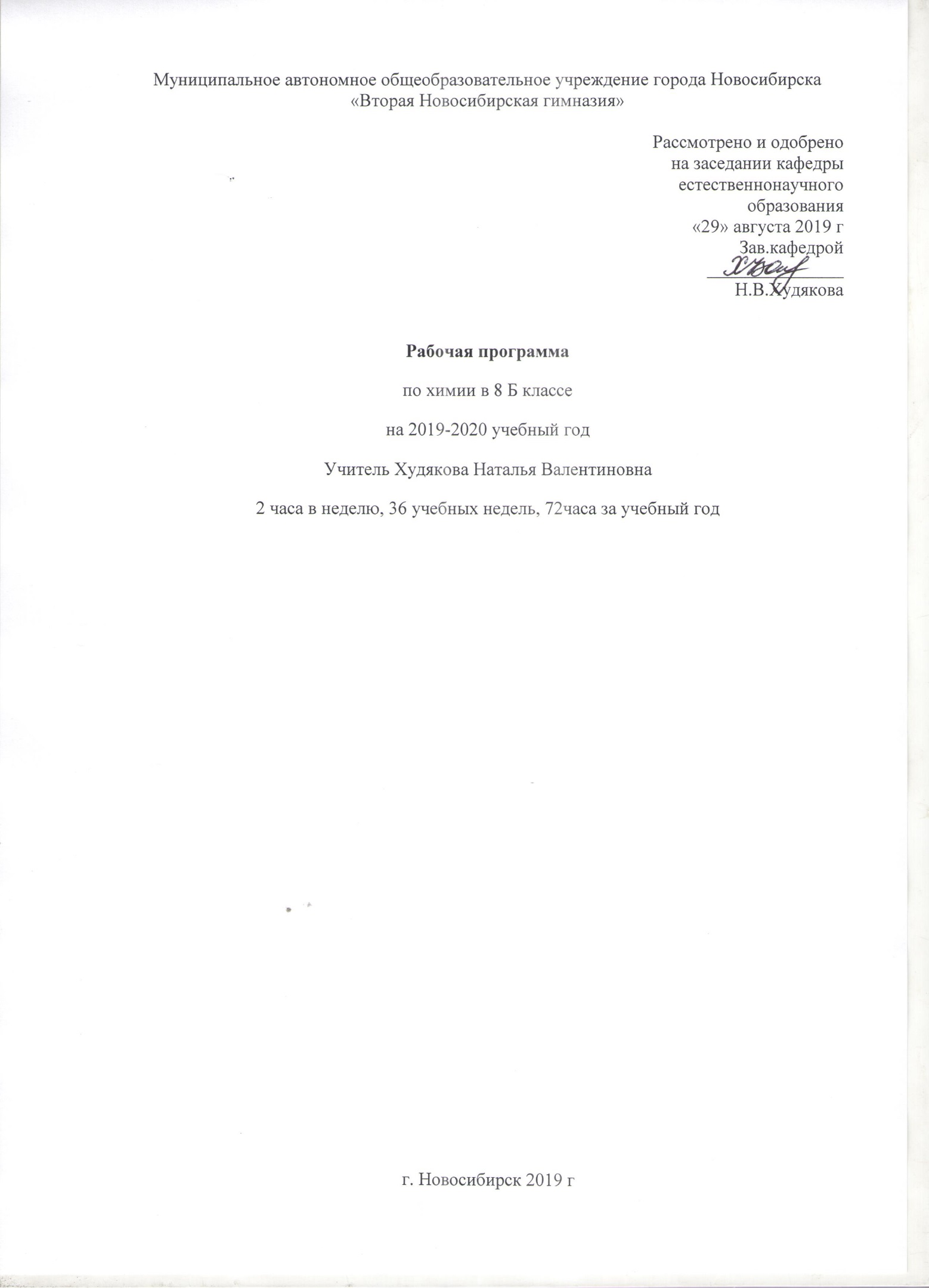 Пояснительная запискаРабочая программа 8 «Б» класса составлена на основе нормативно- правовых документов и с учётом тенденций химического образования:- Федеральный закон Российской Федерации от 29.12.2012 № 273-ФЗ «Об образовании в Российской Федерации»; 	- приказ Минобрнауки России от 17.12.2010 № 1897 «Об утверждении и введении в действие  федерального образовательного стандарта основного общего образования» (в редакции Приказов Минобрнауки России от 29.12.2014 № 1644, от 31.12.2015 № 1577);-приказ Минобрнауки России от 31.12.2015 № 1578 «О внесении изменений в федеральный государственный образовательный стандарт среднего общего образования, утвержденный приказом Министерства образования и науки РФ от 17 мая 2012 г. № 413»- санитарно–эпидемиологические правила и нормативы «Санитарно-эпидемиологические требования к условиям и организации обучения  в общеобразовательных учреждениях. СанПин 2.4.2.2821-10», утвержденные Постановлением Главного государственного санитарного врача Российской Федерации от 29.12.2010г., зарегистрированные в Минюсте РФ 03.03.2011 № 19993 с изменениями на 24 ноября 2015 года.Химия. 7—9 классы: рабочая программа к линии УМК О. С. Габриеляна: учебно-методическое пособие / О. С. Габриелян. — М.: Дрофа, 2017. Учебник: Химия 8/О.С.Габриелян/Москва, «Дрофа», 2016В соответствии с Федеральным государственным образовательным стандартом основного общего образования главными целями школьного химического образования являются: • формирование у обучающихся системы химических знаний как компонента естественнонаучных знаний; • развитие личности обучающихся, их интеллектуальных  и нравственных качеств, формирование гуманистического отношения к окружающему миру и экологически целесообразного поведения в нем; • понимание обучающимися химии как производительной силы общества и как возможной области будущей профессиональной деятельности; • развитие мышления обучающихся посредством таких познавательных учебных действий, как умение формулировать проблему и гипотезу, ставить цели и задачи, строить планы достижения целей и решения поставленных задач, определять понятия, ограничивать их, описывать, характеризовать и сравнивать; • понимание взаимосвязи теории и практики, умение проводить химический эксперимент и на его основе делать выводы  и умозаключения. Решаются следующие задачи: — формируются знания основ химической науки — основных фактов, понятий, химических законов и теорий, выраженных посредством химического языка; — развиваются умения наблюдать и объяснять химические явления, происходящие в природе, лабораторных условиях,  в быту и на производстве; — приобретаются специальные умения и навыки по безопасному обращению с химическими веществами, материалами и процессами; — формируется гуманистическое отношение к химии как производительной силе общества, с помощью которой решаются глобальные проблемы человечества; — осуществляется интеграция химической картины мира в единую научную картину.Результаты освоения курса Личностные результаты — знание и понимание: основных исторических событий, связанных с развитием химии; достижений в области химии и культурных традиций своей страны (в том числе научных); общемировых достижений в области химии; основных принципов и правил отношения к природе; основ здорового образа жизни и здоровьесберегающих технологий; правил поведения в чрезвычайных ситуациях, связанных с воздействием различных веществ; основных прав и обязанностей гражданина (в том числе обучающегося), связанных с личностным, профессиональным  и жизненным самоопределением; социальной значимости и содержания профессий, связанных с химией; —  чувство гордости за российскую химическую науку и  достижения ученых; уважение и принятие достижений химии; любовь и бережное отношение к природе; уважение и учет мнений окружающих к личным достижениям в изучении химии; —  признание ценности собственного здоровья и здоровья окружающих людей; необходимости самовыражения, самореализации, социального признания; —  осознание степени готовности к самостоятельным поступкам и действиям, ответственности за их результаты; — проявление экологического сознания, доброжелательности, доверия и внимательности к людям, готовности к сотрудничеству; инициативы и любознательности в изучении веществ и процессов; убежденности в необходимости разумного использования достижений науки и технологий; — умение устанавливать связи между целью изучения химии и тем, для чего это нужно; строить жизненные и профессиональные планы с учетом успешности изучения химии и собственных приоритетов. Метапредметные результаты —  использование различных источников химической информации; получение такой информации, ее анализ, подготовка на основе этого анализа информационного продукта и его презентация; —  применение основных методов познания (наблюдения, эксперимента, моделирования, измерения и т. д.) для изучения химических объектов; — использование основных логических операций (анализа, синтеза, сравнения, обобщения, доказательства, систематизации, классификации и др.) при изучении химических объектов; — формулирование выводов и умозаключений из наблюдений и изученных химических закономерностей; —  прогнозирование свойств веществ на основе знания их состава и строения, а также установления аналогии; — формулирование идей, гипотез и путей проверки их истинности; — определение целей и задач учебной и исследовательской деятельности и путей их достижения;— раскрытие причинно-следственных связей между составом, строением, свойствами, применением, нахождением в природе и получением важнейших химических веществ; — аргументация собственной позиции и ее корректировка в ходе дискуссии по материалам химического содержания.Предметные результаты В познавательной сфере. Знание (понимание): — химической символики: знаков химических элементов, формул химических веществ, уравнений химических реакций; — важнейших химических понятий: вещество, химический элемент, атом, молекула, относительные атомная и молекулярная массы, ион, катион, анион, химическая связь, электроотрицательность, валентность, степень окисления, моль, молярная масса, молярный объем, растворы, электролиты и неэлектролиты, электролитическая диссоциация, окислитель и восстановитель, окисление и восстановление, основные типы реакций в неорганической химии; — формулировок основных законов и теорий химии: атомно-молекулярного учения; законов сохранения массы веществ, постоянства состава веществ, Авогадро; Периодического закона Д. И. Менделеева; теории строения атома и учения о строении вещества; теории электролитической диссоциации и учения о химической реакции. Умение называть: — химические элементы; — соединения изученных классов неорганических веществ; Объяснение: — физического смысла атомного (порядкового) номера химического элемента, номеров группы и периода в Периодической системе Д.  И.  Менделеева, к которым элемент принадлежит; —  закономерностей изменения строения атомов, свойств элементов в пределах малых периодов и А групп; — сущности процесса электролитической диссоциации и реакций ионного обмена.Умение характеризовать: — химические элементы (от водорода до кальция) на основе их положения в Периодической системе химических элементов Д. И. Менделеева и особенностей строения их атомов; — взаимосвязь между составом, строением и свойствами неорганических веществ; — химические свойства основных классов неорганических веществ (оксидов, кислот, оснований, амфотерных соединений и солей). Определение: — состава веществ по их формулам; — валентности и степени окисления элементов в соединении; — видов химической связи в соединениях; — типов кристаллических решеток твердых веществ; — принадлежности веществ к определенному классу соединений; — типов химических реакций; — возможности протекания реакций ионного обмена. Составление: — схем строения атомов первых 20 элементов Периодической системы Д. И. Менделеева; — формул неорганических соединений изученных классов; — уравнений химических реакций. Безопасное обращение с химической посудой и лабораторным оборудованием. Проведение химического эксперимента:  подтверждающего химические свойства изученных классов неорганических веществ;  подтверждающего химический состав неорганических соединений; Вычисление: — массовой доли химического элемента по формуле соединения; — массовой доли вещества в растворе; — массы основного вещества по известной массовой доле примесей; — объемной доли компонента газовой смеси; — количества вещества, объема или массы вещества по количеству вещества, объему или массе реагентов или продуктов реакции.Использование приобретенных знаний и умений в практической деятельности и повседневной жизни:  для безопасного обращения с веществами и материалами в повседневной жизни и грамотного оказания первой помощи при ожогах кислотами и щелочами;  для объяснения отдельных фактов и природных явлений;  для критической оценки информации о веществах, используемых в быту. В ценностно-ориентационной сфере анализ и оценка последствий для окружающей среды бытовой и производственной деятельности человека, связанной с получением и переработкой веществ. В трудовой сфере проведение операций с использованием нагревания, отстаивания, фильтрования, выпаривания; получения, собирания, распознавания веществ; изготовления моделей молекул. В сфере безопасности жизнедеятельности: соблюдение правил техники безопасности при проведении химического эксперимента; оказание первой помощи при ожогах, порезах и химических травмах.Федеральный базисный учебный план для образовательных учреждений РФ отводит 140 часов для обязательного изучения химии на ступени основного общего образования. В том числе в VIII классах по 72 учебных часов из расчета 2 учебных часа в неделю (количество учебных недель - 36), в  IX  классах по 68 учебных часов из расчета 2 учебных часа в неделю (количество учебных недель – 34). Данная рабочая программа является модифицированной с учётом особенностей образовательной программы гимназии и соответствует ФГОС. Тематическое планирование для этого класса составлено на 72 часа в год (2 часа в неделю). Рабочая программа составлена в контексте системы электронного образования:Работа с электронным журналом; электронными учебникамиФормирование электронного фонда учебной литературы;Использование дистанционного образования и цифровых образовательных ресурсов.Задания и учебный материал подбираются с учётом индивидуальных потребностей и возможностей учащихсяФормы контроля знаний и уменийТематическое и итоговое тестирование.Проверочные работыСамостоятельные работы.Тематические контрольные работы.Итоговые контрольные работы.Практические работыОбучающиеся, их родители (законные представители) ознакомлены с условиями обучения в рамках федерального государственного образовательного стандарта (протокол № 4 от 22.05.2019).Календарно-тематическое планирование по химии для 8 «Б» класса72 часа в год (2 часа в неделю)СПЕЦИФИКАЦИЯитоговой контрольной работы по химии для учащихся 8 «Б» класса Назначение контрольной работы - определить уровень подготовки учащихся 8 «Б» класса по химииДокументы, определяющие содержание экзаменационной работы.Содержание итоговой работы определяется на основе следующих документов:- Федеральный закон Российской Федерации от 29.12.2012 № 273-ФЗ «Об образовании в Российской Федерации»; 	- приказ Минобрнауки России от 17.12.2010 № 1897 «Об утверждении и введении в действие  федерального образовательного стандарта основного общего образования» (в редакции Приказов Минобрнауки России от 29.12.2014 № 1644, от 31.12.2015 № 1577);-приказ Минобрнауки России от 31.12.2015 № 1578 «О внесении изменений в федеральный государственный образовательный стандарт среднего общего образования, утвержденный приказом Министерства образования и науки РФ от 17 мая 2012 г. № 413»- санитарно–эпидемиологические правила и нормативы «Санитарно-эпидемиологические требования к условиям и организации обучения  в общеобразовательных учреждениях. СанПин 2.4.2.2821-10», утвержденные Постановлением Главного государственного санитарного врача Российской Федерации от 29.12.2010г., зарегистрированные в Минюсте РФ 03.03.2011 № 19993 с изменениями на 24 ноября 2015 года.Химия. 7—9 классы: рабочая программа к линии УМК О. С. Габриеляна: учебно-методическое пособие / О. С. Габриелян. — М.: Дрофа, 2017. Структура контрольной работы.Приведён возможный вариант итоговой работы. Все варианты одинаковы по форме представления и уровню сложности заданий. Каждый вариант состоит из 6-ти заданий с развёрнутым ответом. Задания с 1 по 4 являются обязательными для выполнения. Эти задания нацелены на проверку сформированности знаний и умений по курсу химии 8 класса. Задания 5 и 6 оцениваются отдельно и необходимы для выявления детей, способных решать задания повышенной сложности.Распределение заданий по содержанию и видам деятельностиЗадание 1 определить степени окисления у атомов химических элементов в указанных соединенияхЗадание 2 преобразовать представленные схемы химических реакций в уравнение, расставив коэффициенты перед веществами. Определить окислительно-восстановительную реакцию и для неё расставить коэффициенты методом электронного балансаЗадание 3 осуществить превращения указанного вещества по указанным условиям. Определить окислительно-восстановительную реакцию (ОВР) и реакцию ионного обмена. Для ОВР расставить коэффициенты методом электронного баланса, для реакции ионного обмена записать полное ионное и сокращённое ионное уравнения реакций.Задание 4 (дополнительное задание) произвести качественное определение солей по аниону. Записать уравнение реакций. Указать признаки реакций. Для реакций ионного обмена записать полное ионное и сокращённое ионное уравнения.Задание 5 (дополнительное задание) решить задачу на нахождение массы (объёма) продуктов  реакции по известной массе (объёму) исходного вещества.Время выполнения работы. На выполнение сессионной работы отводится 45 минут.Система оценивания результатов выполнения работы с 1-по 3 задание.Задания с развёрнутым ответом оценивается с учётом правильности и полноты ответа. Положительное оценивание работы по образовательному учреждению предполагает:45%-69% - отметка «3»70%-84% – отметка «4»85% -100% - отметка «5»Система оценивания результатов выполнения работы 4 и 5 задания.Приступать к выполнению этих заданий можно только после выполнения заданий с 1 по 3. Задания 4 и 5 с развёрнутым ответом оценивается с учётом правильности и полноты ответа. Эти задания оцениваются отдельно. При выполнении заданий 4 и 5 на 100% выставляется дополнительная отметка «отлично».Дополнительные материалы и оборудованиеИспользуется калькулятор, периодическая система химических элементов, таблица растворимости, ряд напряжений металлов.Примерный вариант годовой контрольной работы по химии для 8 «Б» класса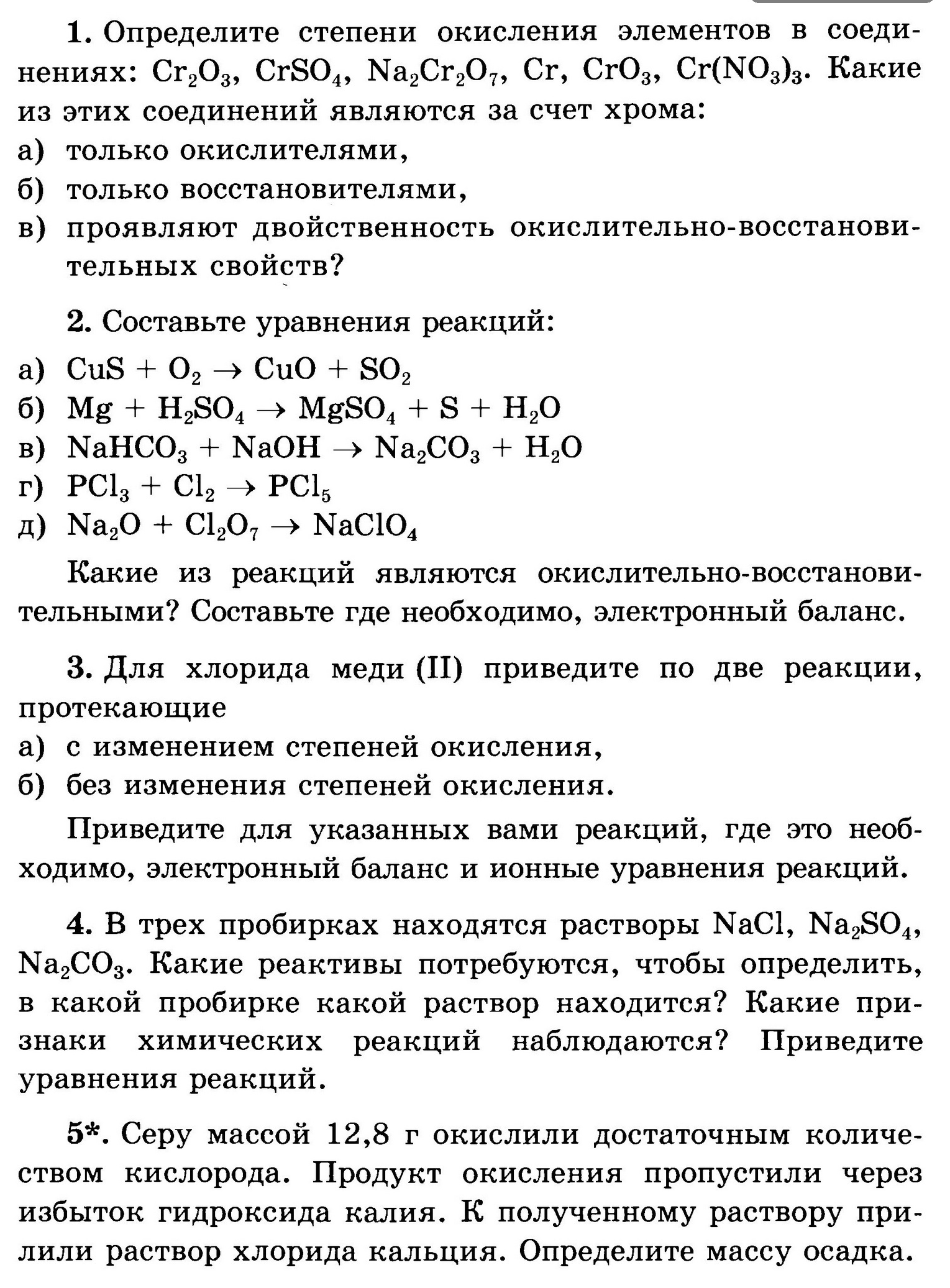 Дата№ п/пТемаЭкспериментВведение 7 часовВведение 7 часовВведение 7 часовВведение 7 часов4.09Предмет химии. ВеществаЛабораторные опыты. 1. Сравнение свойств твердых кристаллических веществ и растворов6.09Превращение веществ. Роль химии в жизни человека11.09Практическая работа №1 Правила техники безопасности при работе в химическом кабинете. Приемы обращения с лабораторным оборудованием и нагревательными приборами13.09Краткий очерк истории развития химии Практическая работа №2 «Наблюдения за изменениями, происходящими  с горящей свечой, и их описание» (домашний эксперимент) Лабораторные опыты. 2. Сравнение скорости испарения воды, одеколона и этилового спирта с фильтровальной бумаги18.09Периодическая система химических элементов Д.И. Менделеева. Знаки химических элементов20.09Химические формулы. Относительная атомная и молекулярная массы25.09Решение заданий с использованием понятий «химическая формула», « относительная атомная и молекулярная массы»Атомы химических элементов 12 часовАтомы химических элементов 12 часовАтомы химических элементов 12 часовАтомы химических элементов 12 часов27.09Основные сведения о строении атомовЛабораторные опыты. 3. Моделирование принципа действия сканирующего микроскопа2.10Изменения в составе ядер атомов химических элементов. Изотопы4.10Строение электронных уровней атомов химических элементов9.10Изменение числа электронов на внешнем энергетическом уровне атомов химических элементов11.10Решение заданий по теме «Строение атома»16.10Закономерности изменения свойств атомов химических элементов в периодах и группах18.10Ионная химическая связь23.10Ковалентная химическая связьЛабораторные опыты. 4. Изготовление моделей молекул бинарных соединений25.10Металлическая химическая связьЛабораторные опыты. 5. Изготовление модели, иллюстрирующей свойства металлической связи30.10Решение заданий по теме «Химическая связь»1.11Обобщение и систематизация знаний по теме13.11Контрольная работа №1 «Атомы химических элементов»Простые вещества 9 часовПростые вещества 9 часовПростые вещества 9 часов15.11Простые вещества - металлы20.11Простые вещества - неметаллыЛабораторные опыты. 6. Ознакомление с коллекцией металлов22.11АллотропияЛабораторные опыты. 7. Ознакомление с коллекцией неметаллов27.11Количество вещества29.11Расчеты с использованием понятий «количество вещества», «молярная масса», «постоянная Авогадро».4.12Молярный объём газообразных веществ6.12Расчеты с использованием понятия « молярный объём газов»11.12Обобщение и систематизация по теме13.12Контрольная работа №2 «Простые вещества»Соединения химических элементов 11 часовСоединения химических элементов 11 часовСоединения химических элементов 11 часовСоединения химических элементов 11 часов18.12Степень окисления20.12Основы номенклатуры бинарных соединений ОксидыЛабораторные опыты. 8. Ознакомление с коллекцией оксидов25.12Летучие водородные соединенияЛабораторные опыты. 9. Ознакомление со свойствами аммиака. 10. Качественная реакция на углекислый газ27.12Основания15.01КислотыЛабораторные опыты. 11. Определение pH растворов кислоты, щелочи и воды. 12. Определение pH лимонного и яблочного соков на срезе плодов17.01СолиЛабораторные опыты. 13. Ознакомление с коллекцией солей22.01Аморфные и кристаллические веществаЛабораторные опыты. 14. Ознакомление с коллекцией веществ с разным типом кристаллической решетки. Изготовление моделей кристаллических решеток24.01Чистые вещества и смеси. Массовая и объемная доли компонентов в смесиЛабораторные опыты. 15. Ознакомление с образцом горной породы29.01Расчеты, связанные с понятием «доля» .31.01Обобщение и систематизация знаний по теме «Соединения химических элементов»5.02Контрольная работа № 3 «Соединения химических элементов»Контрольная работа № 3 «Соединения химических элементов»Изменения, происходящие с веществами 11 часовИзменения, происходящие с веществами 11 часовИзменения, происходящие с веществами 11 часов7.02Физические явления в химии12.02Химические явления. Условия и признаки протекания химических реакций14.02Закон сохранения массы веществ. Химические уравнения19.02Расчеты по химическим уравнениям21.02Реакции разложения. 26.02Понятие о скорости химической реакции и катализаторах28.02Реакции соединения. Лабораторные опыты. 16. Окисление меди в пламени спиртовки или горелки4.03Реакции замещения. Лабораторные опыты. 17. Замещение меди в растворе хлорида меди (II) железом6.03Реакции обмена. Правило Бертолле11.03Обобщение и систематизация знаний по теме «Изменения, происходящие с веществами»13.03Контрольная работа №4 «Изменения, происходящие с веществами»Практикум «Простейшие операции с веществом» 2 часаПрактикум «Простейшие операции с веществом» 2 часаПрактикум «Простейшие операции с веществом» 2 часаПрактикум «Простейшие операции с веществом» 2 часа18.03Практическая работа №3 Анализ почвы и воды (домашний эксперимент). Практическая работа №4 Признаки химических реакций20.03Практическая работа №5 Приготовление раствора сахара и определение массовой доли его в раствореРастворение. Растворы. Свойства растворов электролитов 13 часовРастворение. Растворы. Свойства растворов электролитов 13 часовРастворение. Растворы. Свойства растворов электролитов 13 часов1.04Растворение как физико-химический процесс. Типы растворов3.04Электролитическая диссоциация Ионные уравнения реакцийЛабораторные опыты. 18. Взаимодействие растворов хлорида натрия и нитрата серебра8.04Кислоты: классификация и свойства в свете ТЭДЛабораторные опыты. 19. Получение нерастворимого гидроксида и взаимодействие его с кислотами. 20. Взаимодействие кислот с основаниями. 21. Взаимодействие кислот с оксидами металлов. 22. Взаимодействие кислот с металлами. 23. Взаимодействие кислот с солями10.04Основания: классификация и свойства в свете ТЭДЛабораторные опыты. 24. Взаимодействие щелочей с кислотами.  25. Взаимодействие щелочей с оксидами неметаллов. 26. Взаимодействие щелочей с солями. 27. Получение  и свойства нерастворимых оснований15.04Оксиды: классификация и свойстваЛабораторные опыты. 28. Взаимодействие основных оксидов с кислотами. 29. Взаимодействие основных оксидов с водой. 30. Взаимодействие кислотных оксидов с щелочами. 31. Взаимодействие кислотных оксидов с водой17.04Соли: классификация и свойства в свете ТЭДЛабораторные опыты. 32. Взаимодействие солей с кислотами. 33. Взаимодействие солей с щелочами. 34. Взаимодействие солей с солями. 35. Взаимодействие растворов солей с металлами22.04Генетическая связь между классами неорганических веществ24.04Решение заданий с использованием понятий «Оксиды», «Основания», «Кислоты», «Соли»29.04Обобщение и систематизация знаний по теме6.05Контрольная работа №5 «Растворение. Растворы. Свойства растворов электролитов»8.05Окислительно- восстановительные реакции13.05Свойства изученных классов веществ в свете окислительно-восстановительных реакций15.05Решение задач, упражнений и тестов по теме «Окислительно-восстановительные реакции»Практикум  «Свойства растворов электролитов» 3 часаПрактикум  «Свойства растворов электролитов» 3 часаПрактикум  «Свойства растворов электролитов» 3 часа20.05Практическая работа №6 Ионные реакции22.05Практическая работа №7 Условия течения химических реакций между растворами электролитов до конца27.05Практическая работа №8 Свойства кислот, оснований, оксидов и солейПроектная деятельность 4 часаПроектная деятельность 4 часаПроектная деятельность 4 часаПроектная деятельность 4 часа29.05Работа над индивидуальным или групповым проектом3.06Работа над индивидуальным или групповым проектом5.06Защита проектовЗащита проектов